Publicado en Ciudad de México el 12/12/2018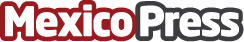 Red Lobster celebra su 5to. AniversarioRed Lobster celebra su 5to. Aniversario en compañía de amigos y ejecutivos de la marca. Red Lobster es un restaurante casual dining que se especializa en comida del mar, con una variedad única de platillos elaborados con langosta, camarón y pescadoDatos de contacto:Alejandra Armenta BecerrilNota de prensa publicada en: https://www.mexicopress.com.mx/red-lobster-celebra-su-5to-aniversario_1 Categorías: Franquicias Finanzas Gastronomía Comunicación Marketing Sociedad Restauración Ciudad de México http://www.mexicopress.com.mx